Social SkillsHuman beings are sociable creatures and we have developed many ways to communicate our messages, thoughts and feelings with others. Social skills build character, good manners, and help us be aware of other people’s feelings as well as our own.Listed below are websites on developing social skills. -you-sociable-anytime.htmlhttps://blog.brainbalancecenters.com/2017/06/6-ways-improve-childs-social-skillshttps://www.skillsyouneed.com/ips/social-skills.htmlhttps://www.verywellfamily.com/seven-social-skills-for-kids-4589865https://healthyfamilies.beyondblue.org.au/age-1-5/social-and-emotional-development/developing-social-skillshttps://www.understood.org/en/learning-thinking-differences/child-learning-disabilities/social-skills-issues/understanding-childs-trouble-with-social-skillshttps://www.educationalplaycare.com/blog/importance-of-social-skills-for-children/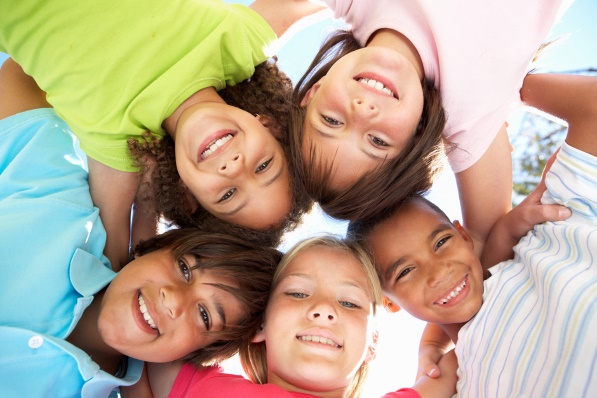 